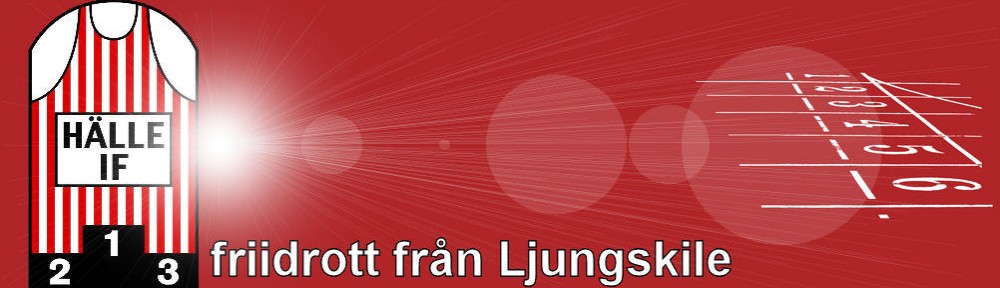 Hälle IF bjuder in till friidrottsdag den 4/1Åldrar: 7-14 årPlats: RimnershallenTid: 4/1 kl. 09.00-14.00Anmälan: Till bndji.400m@hotmail.se senaste den 31/12Mat: Vi bjuder på enklare mellanmål, barnen tar med egen lunchÖvrigt: Barnen tar med lämpliga kläder och skor för inomhusbruk.Frågor: Kontakta Benjamin Åberg på 0736772112 eller bndji.400m@hotmail.seMvhHälle IF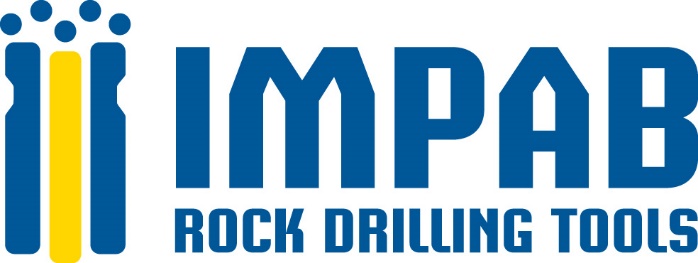 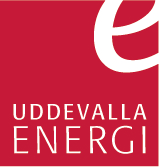 Följ oss gärna på Facebook: www.facebook.com/halleiflopning och på Instagram: halle_if